CSUF College of Humanities & Social Sciences Inter-Club Council Meeting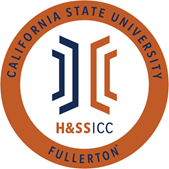 February 25th, 2021 11:00 A.M. ZoomMeeting called by: Julieta Zavala, Vice Chair at 11:03aType of meeting: Regular Attendees: Council Representatives, Executive Officers, General Public Agenda Topics:Call to Order / Roll CallActive MindsAbled AdvocatorsAPSASSAAAEECJSAGeography ClubGrupo de TeatroHSA
LSA
LSSA
PAGSOCA
PDSA
Psi ChiPhi Alpha ThetaRebound Scholars (Absent) SIREAKDTESOL (Absent)TAC UNAApproval of MinutesAAEE moves to approve the minutesHAS seconds to approve the minutesApproval of AgendaLSSA moves to approve the agendaAKD seconds to approve the agendaPublic SpeakersThis is a time where members of the public may address the humanities and social sciences council on any item appearing on this agenda or matters impacting students. Budget8074 -  Contracts, Fees and Rentals: $28,267.028077 – Travel: $13,365ReportsChair – Jazmin Flores AbsentVice Chair – Julieta Zavala If you will drive to the conference, you do have to submit your driver’s license. At the bottom you have the option to add more documents.Defensive driver’s program doesn’t work right now. It’s an issue with IT or our department. Director of Administration – Leah YaginNo reportsDirector of Public Relations – Allison StacyAbsentSocial Justice Facilitator – Nico GonzalesNo reportsAdvisor – Dr. Connie Moreno Yamashiro, Assistant DeanCalfresh Enrollment Day, March 1st + 3rd1st Generation Stoles: https://www.instagram.com/p/CaSzNwFPs3u/?utm_medium=copy_link Today is the last day of attending ICC Meetings because she accepted a new position at Fullerton CollegeASI Liaisons – David Velasquez and Marcus ArnlineApplications to Camp Titan (1 week long residential program) will open up HSS Week Committees April 4th-8thHSS Week ThemeReimagining Our Future and Shaping Our Mental HealthOld Business New BusinessAAEE moves to open line item aUNA seconds to open line item aAction PDSA is requesting $304.12 in funds from line item 8074. PDSA is hosting a painting social and picnic on Wednesday, March 2nd from 4-5pm at the Tuffy Lawn. The funds will be used to provide food, utensils, and craft supplies to attendees.Presentation | Question | Discussion | 19/19 Vote Yes, PDSA is approved!AAEE moves to open line item bAbled Advocators seconds to open line item bAction Psi Chi is requesting $31.89 in funds from line item 8074. Psi Chi is hosting a “Careers n Psychology with Alliant” on Wednesday, March 9th from 2:30-3:30pm on Zoom. The funds will be used to buy a hydro flask for an opportunity drawing.Presentation | Question | Discussion | 19/19 Vote Yes, Psi Chi is approved!Next Week’s AgendaAbled Advocators for line item 8074PAGSOCA for line item 8074PDSA for line item 8074ASSA for line item 8074LSPA for line item 8074AnnouncementsAdjournmentMeeting adjourned at 11:35